Publicado en Madrid el 21/04/2023 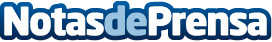 Astara certifica la neutralidad de su huella de carbono en el Dakar 2022/23El Astara Team es pionero en competir con biocombustible sintético (e-fuel) en las dos últimas ediciones de la competición de motor más dura del mundo. El e-fuel de los tres vehículos de competición ha dejado de emitir unas 14 Toneladas de CO2 en el Dakar 2022-2023 (el equivalente a 7 vehículos de pasajeros durante todo un año). Astara ha compensado las 82 toneladas de CO2eq de las emisiones directas e indirectas de su equipo en un proceso certificado según protocolos internacionalesDatos de contacto:Prensa astara 689 314 915Nota de prensa publicada en: https://www.notasdeprensa.es/astara-certifica-la-neutralidad-de-su-huella_1 Categorias: Internacional Nacional Otros deportes Sostenibilidad Industria Automotriz Otras Industrias http://www.notasdeprensa.es